Follow up en evaluatieformulier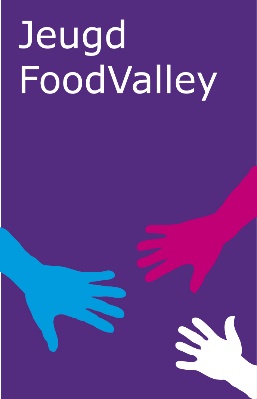 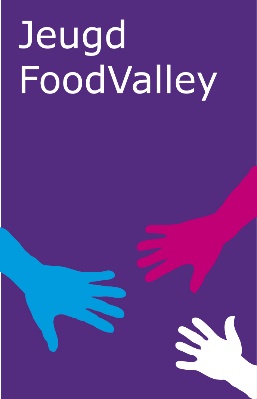 Regionaal Expert Team FoodValley (RET)In te vullen door coördinator RETIn te vullen door inbrengerEVALUATIENaar aanleiding van je inbreng willen we een aantal vragen stellen.Hoe waardeer je het advies van het RET?(0= slecht, 10 =goed)Hoe heb je de sfeer op het RET ervaren?(Persoonlijk/onpersoonlijk, positief/negatief ect)Wat in het advies heeft specifiek bijgedragen aan het vervolg?Hoeveel tijd was je ongeveer kwijt met het invullen van het inbrengformulier?Wat zou je anders/beter wensen in het RET?(Motiveer)Follow upBeschrijf hier een korte update van het vervolg op het adviesWat is jouw vraag op dit moment aan het RET?Datum follow up RETCasusnummer Naam inbrengerEmailadres Telefoonnummer Organisatie 0------------------------------------------------------------------------------------10Motiveer:Kwaliteit van het adviesIs het advies opgevolgd?JaNee, waarom niet?Professionele deelname van het RET, Missen er disciplines? NeeZo ja, welke?Tijdsduur RET1 uur is voldoendeAnder voorstel?Meedenken na het RETHelpendNiet helpend, waarom niet?Inbrengformulier